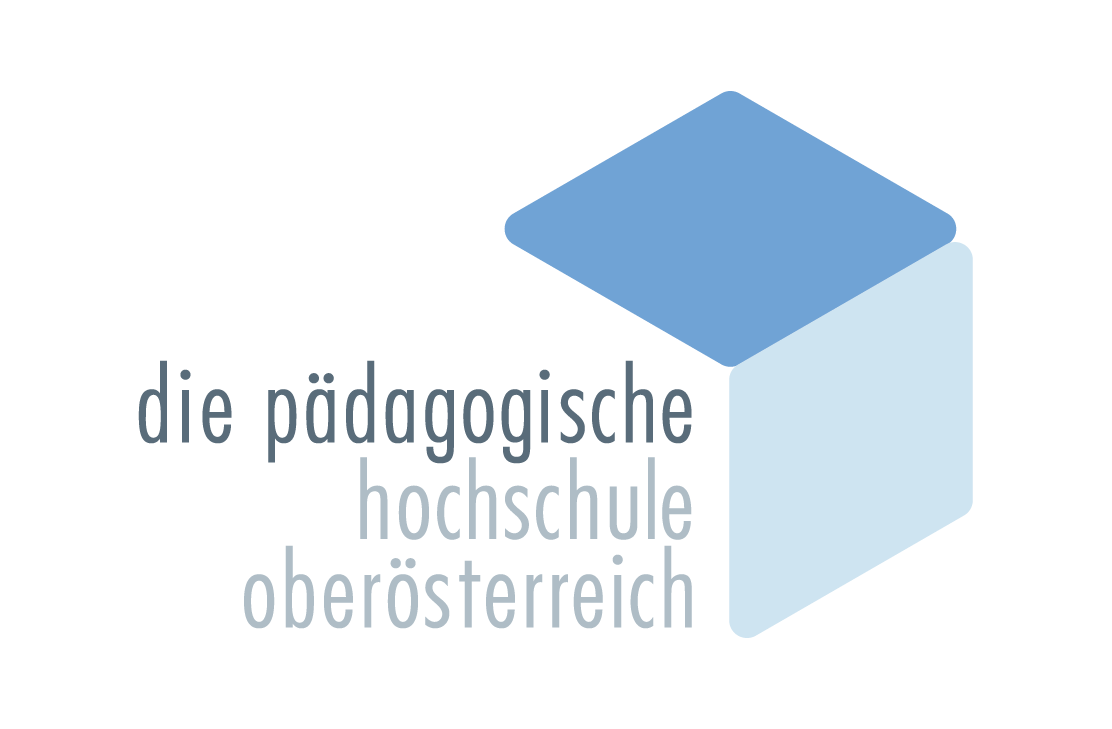 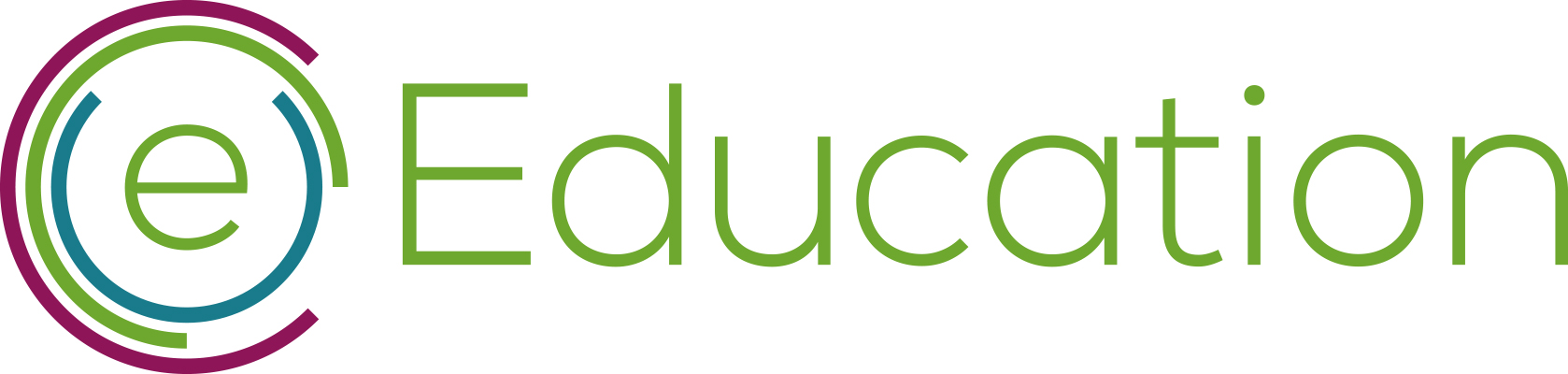 Veranstaltungsnummer:	
Titel:	
Beginn:	
Ende	
Ort: 	
AnwesenheitslisteNr.NameSchuleDatum:Datum:Datum:Datum:Nr.NameSchuleVNVN1.2.3.4.5.6.7.8.9.10.11.12.13.14.15.16.17.18.19.20.